ABISTAV MATUSEINFO JA TEENUSEPAKKUJAD MÄRJAMAA VALLASKALMISTUD:Märjamaa Viilumäe kalmistu - kalmistuvaht Margo Buht, tel 5332 7760Märjamaa õigeusu kalmistu - kalmistuvaht Margo Buht, tel 5332 7760Velise kalmistu - kalmistuvaht Ene Siimar, tel 513 2231, 482 5731Vigala kalmistu - kalmistuvaht Lilian Mere, tel 5817 1142MATUSEAUTO TEENU, KIRSTUD, KREMATOORIUMITRANSPORT, tel 5660 1548    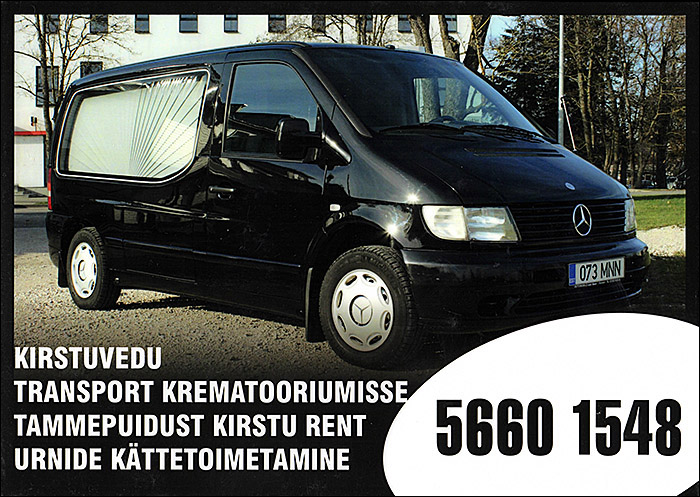 LAHKUNU TRANSPORT, tel 504 8834HAUAKIVID, tel 5668 1861, 482 1927. Rohu 3 Märjamaa. www.kivitaks.ee  KOGUDUSED:EELK MÄRJAMAA MAARJA KOGUDUS, tel 511 8419 (Illimar Toomet)VELISE EAÕK RISTIJA JOHANNESE KOGUDUS, telefon: 505 3387 (Jürgen Kusmin)EELK VIGALA KOGUDUS, tel 482 5690, 5300 7075 (Kristiina Jõgi), e-post vigala@eelk.ee 
KREMATOORIUM  www.krematoorium.ee 
PEIELAUAD: 
Rahvamaja kohvik 
Sauna 2 Märjamaa
Telefon: 5620 8262, 482 0274Märjamaa lõunarestoran
Märjamaa alev, sissesõit Pärnu mnt ja Staadioni tänavalt
Telefon: 489 4351Harda kohvik
Pärnu mnt 74 Märjamaa
Telefon: 551 0106
E-post: ailenkallaste@gmail.com